Ф5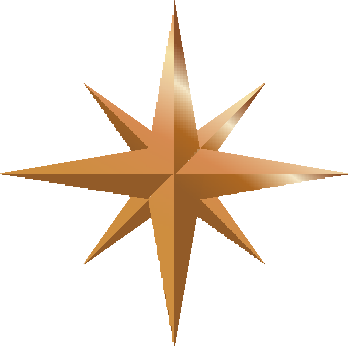 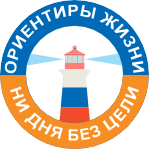 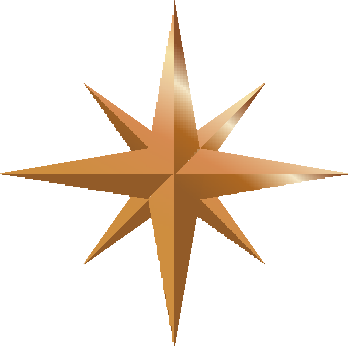 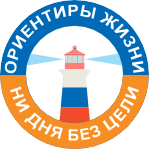 ПОЛОЖЕНИЕ(городской уровень) Школа, класс МАОУ СОШ № 9, 7 «б» классМероприятие: акция «Мы в ответе за тех, кого приручили».Цель: привлечение внимания людей к проблеме безответственного отношения к животным; Задачи: - формирование ответственного и гуманного отношения к домашним животным;- формирование у обучающихся и жителей поселка гражданской ответственности и бережного отношения к миру природы;- формирование установки на активную деятельность по защите братьев наших меньших;- развитие волонтёрского движения.Дата и место проведения мероприятия: 29 ноября 2023 года, «центр» поселка Нейво-Рудянка.План и порядок проведения мероприятия: - подготовка материала;- оформление плаката с правилами общения с животными; - размещение плаката на стенде в центре посёлка.Планируемые результаты: узнают, что такое гуманное отношение и научатся бережно относиться к животным; узнают способы защиты домашних животных и помощи им; сформируют у себя начальные навыки волонтера.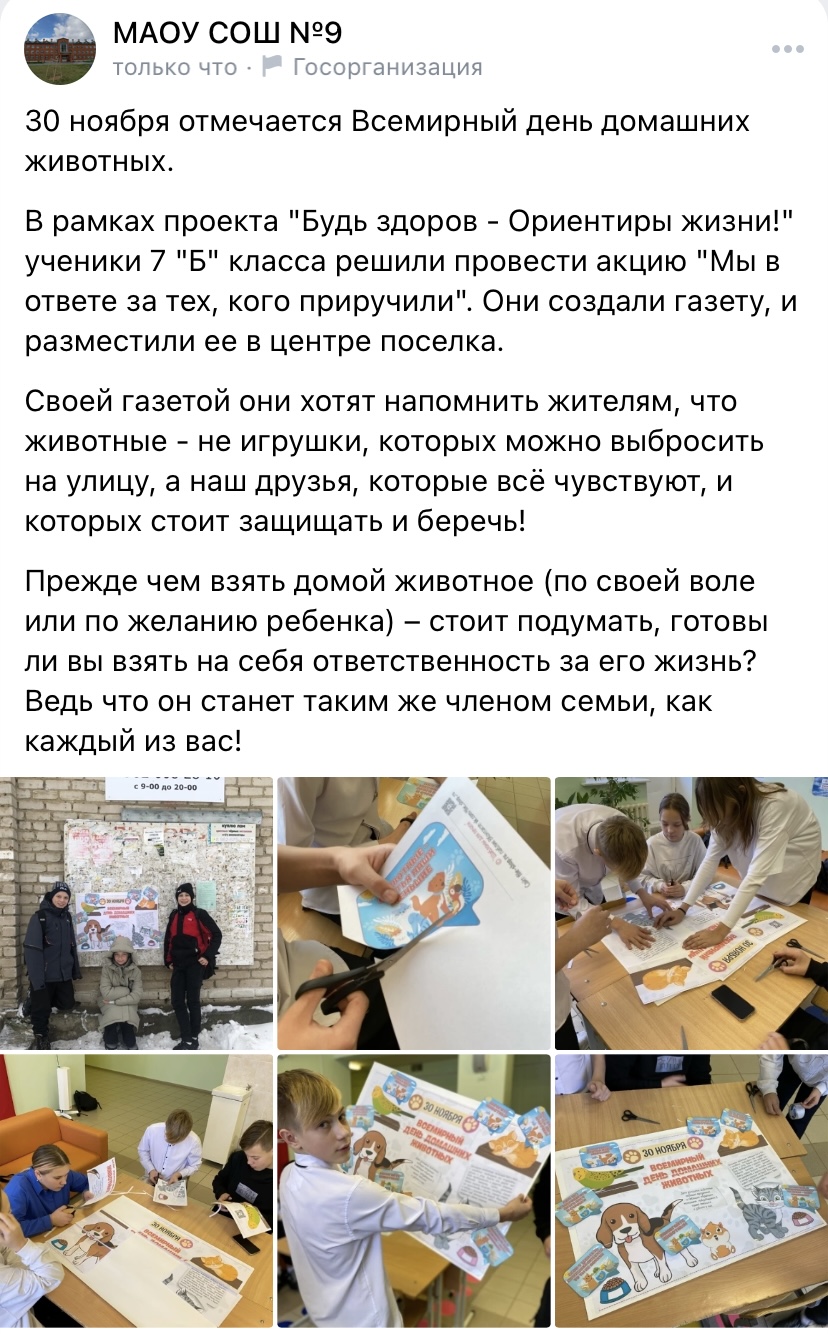 СЦЕНАРИЙ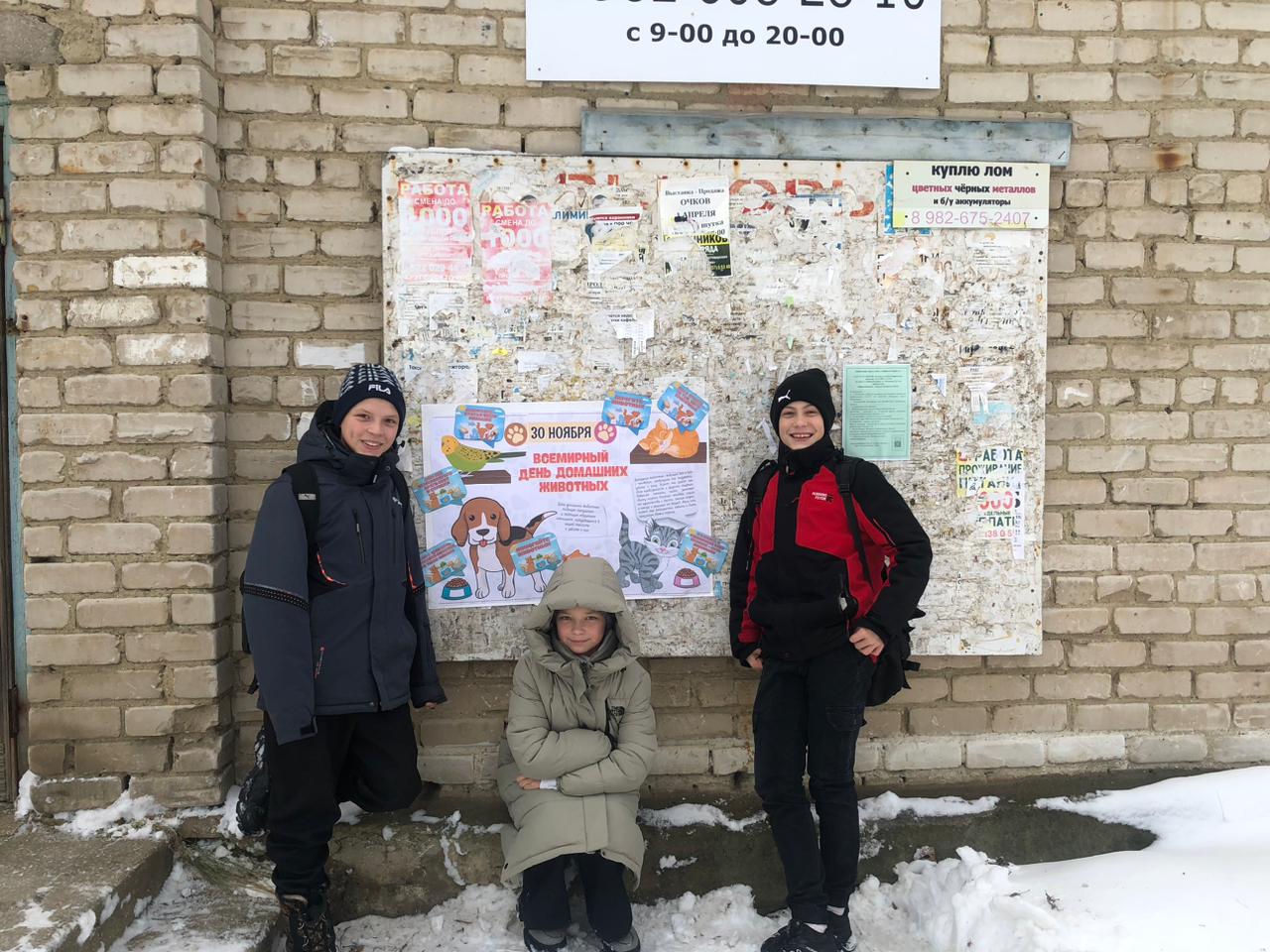 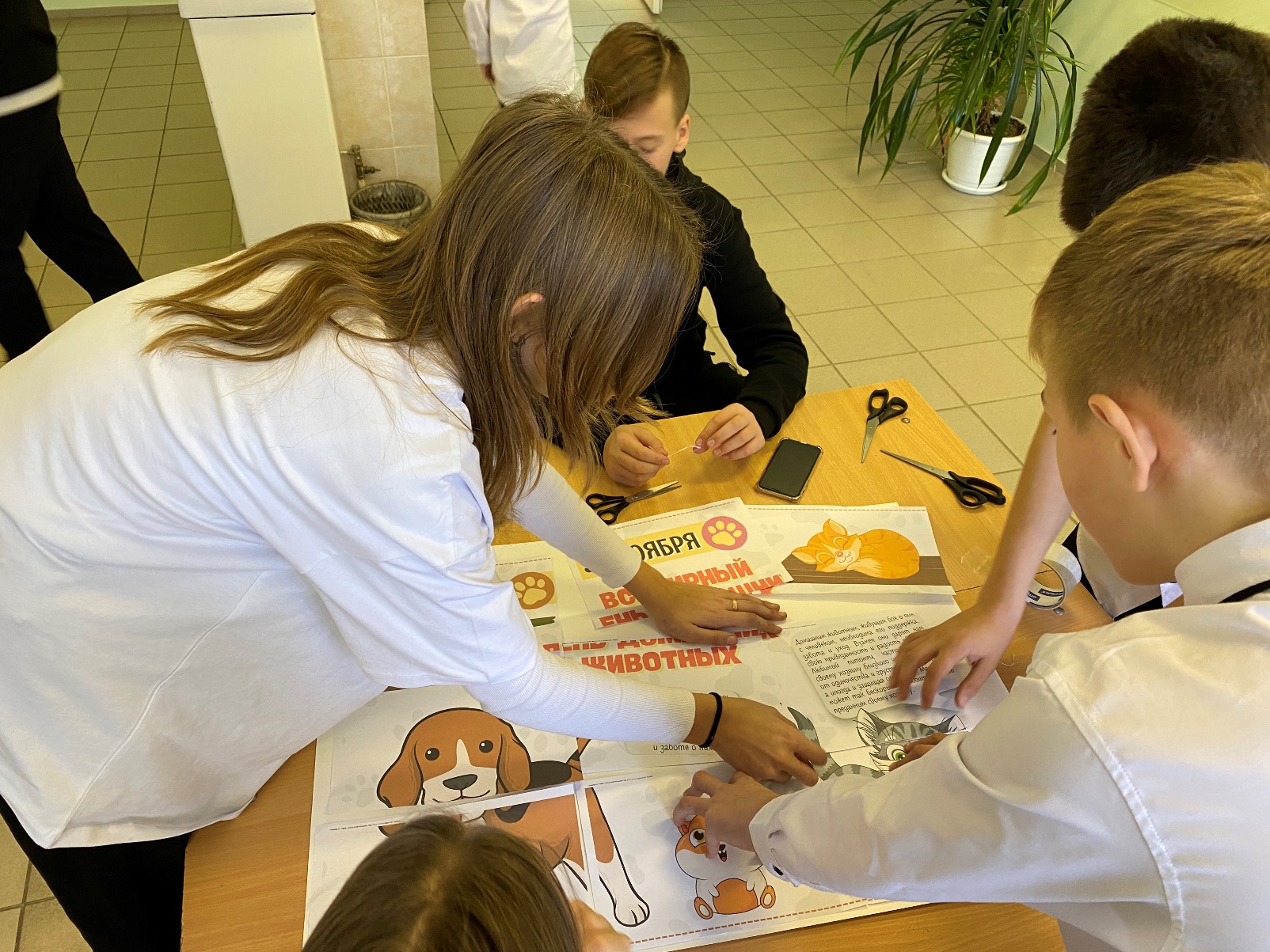 Деятельность обучающихся 7 «б»Ребята узнали, что 30 ноября отмечается Всемирный день домашних животных. Сейчас очень большая проблема с большим количеством бездомных животных. Большинство из них оказались на улице по вине человека. Мы решили создать плакат, и разместить его в центре поселка, где большая проходимость людей. В нем мы напомнили людям о том, что мы в ответе за тех, кого приручили. О том, что прежде чем взять домой животное (по своей воле или по желанию ребенка) – стоит подумать, готовы ли они взять на себя ответственность за его жизнь, ведь что он станет таким же членом семьи, как каждый из них.Мы подготовили материалы для плаката: ватман, краски, картинки животных. Нашли и придумали высказывания о животных, которыми надеемся достучаться до людей. После оформили плакат, и разместили на стенде в поселке.